Royal Oak Middle School PTSA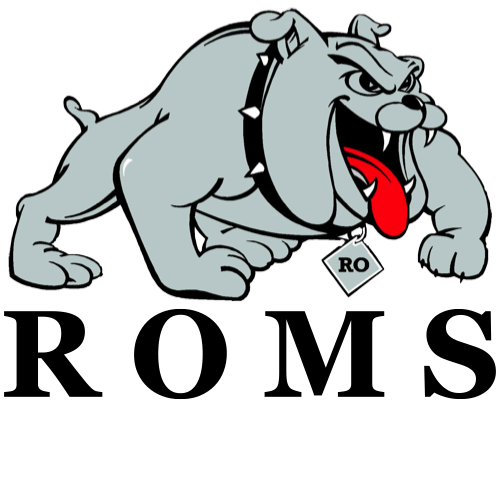 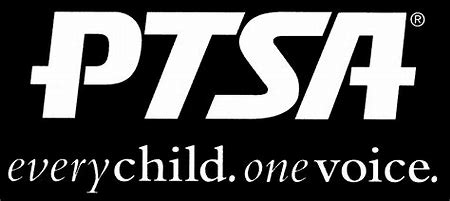 April 19, 2021Meeting Minutes (held via Zoom)Attendees:  Julie Aichler, Erika Alexander, Nancy Antwan, Becky Bibbs, Carie Hooker, Joelle Jarrait, Lori Klopfenstein, Melanie Macey, Val Moskalik, Bridget Nelson, Todd Noonan, Megan O’Shea, Alicia Podmokly, Lindsey Potterack, Sheila Robine, Elizabeth Rummel, Maryanne VanHaitsma, Michelle Vinluan, Quorum is met (7 members constitutes quorum)Call to OrderCalled to order at 7:02 p.m.Agenda, Minutes & Treasurer’s Report were posted in the chatRecited Pledge of AllegianceSecretary’s Report – Jason VinluanReviewed March 2021 MinutesMelanie Macey made a motion to approve the minutes, Becky Bibbs seconded it.  Motion approved by all.Announced that April is SE/Autism History/Awareness/Acceptance Month.  The school is observing.  ROHS Annual Craft Show is looking for volunteers to help with sub-committee roles.  Please contact Jason if you are interested.Treasurer’s Report – Elizabeth RummelReviewed the March Profit & Loss and Reconciliation ReportsLiz shared there wasn’t much activity in March.  Snacks were purchased to keep in the counseling offices from Health & Wellness budgetMasks for 6th graders were purchased as part of the Bulldawg Bound budgetReceived community rewardsPrincipal’s Report – Todd Noonan Thanked the PTA for their support (mask and snack purchases)Quarter 4 began today and went well.  It is great to see F2F students in the building smiling and looking excited.  They have been extremely polite, a testament to how much they missed being at school.M-Step testing begins on Wednesday for the F2F and Remote students who are opting in (state has not exempt districts from this).   There is no hinderance for opting out.Melanie Macey asked if there are families opting out of the testing.  Todd answered that there is a low response rate from remote families.  From those who have completed the testing form, about half have opted out.  ROMS staff and the PTA are beginning to make plans for an 8th grade celebration.  Melanie Macey asked the results of the sports COVID testing.  Todd answered that there have been 0 positive results from the past two weeks of testing.Melanie stated that she has been reading the letters from administration and following the COVID dashboard, wondering if there she has read correctly that there have not been any ROMS outbreaks.  Todd said that there is no evidence of spread from being at school from any positive cases.  Board Member’s Report - Maryanne VanHaitsmaThere was a Board meeting last Thursday.  Much talk about summer learning programs that are required from the extra state COVID funding.  They will consist of free programming for K-12 and Special Education students, remote (supplemented by grant funding) and F2F options.  Communication to families will begin in May.  The district is in the process of hiring staff.  Adjustments will be made based on student enrollment.  Diversity Equity Inclusion position has just completed the second round of interviews.  Down to 2 candidates.  There is a 1 year extension on the current union contract, negotiations will take place next year.  The 2021-22 calendar has been agreed upon and is posted online.  The district extended their contract with Chartwells Food service.  The Cultural Competence Engagement Committee will continue their work at the next meeting on May 18thThe next BOE meeting is May 13thBond construction is continuing at Oakland ElementaryMelanie asked when plans for next school year will be discussed.  Maryanne said they are hoping it will return to a more typical format.  Todd spoke for ROMS stating they are ready to talk about a more rigorous schedule.  President’s Report – Michelle VinluanAsked Committee Chairs to please email to confirm if you will be continuing in your role for 2021-22.  PTA has traditionally partnered with ROMS to help with 8th Grade Celebration.  Further communication on volunteer and donation requests will be coming.  Melanie asked if there is need for anything with Staff Appreciation approaching.  Michelle responded that ROMS increased funds a couple of years ago to eliminate request for donations.  The committee is planning something for our awesome ROMS staff!Membership Report – Joelle Jarrait532 MembersThank you to Jeffery Sauger Photography for business membershipTeacher Representative/Student Council Report – Lindsay Potterack Student Council is beginning to prepare for 8th Grade Celebration, calling it the Raven Ready Party.  They will be communicating with the PTA to gather volunteers.Spirit Wear online webstore will be open May 10 - 23rd and shared with incoming elementary students.  Melanie asked if Student Council was open to 6th graders this year.  Lindsay said it was not due to limited opportunities, given COVID and reduced events.  Next year 6th graders will able to apply.Committee Reports  Nominating Committee presentation of the slate for 2021-22:President – Michelle VinluanVice President/Membership – Joelle Jarrait2nd Vice President/Historian – Megan O’SheaTreasurer – Elizabeth RummelSecretary – Elizabeth MulheisenMember at Large – Lori KlopfensteinMember at Large/Communication – Melanie MaceyBridget Nelson made a motion to approve the officers, Liz Rummel seconded it.  Motion approved by all.Old BusinessROMS PTA will partner with Student Council to purchase and present a memorial gift for Sarah Klaus once we can get back to school/grounds.New BusinessNone reportedAdjournmentThe next meeting is Monday, May 17, 2021 at 7 p.m. via ZoomMeeting adjourned at 7:25 p.m.